Fig2 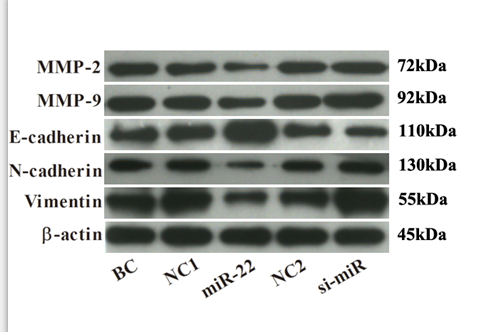 MMP-2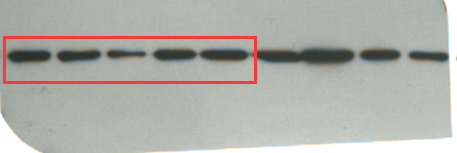 MMP-9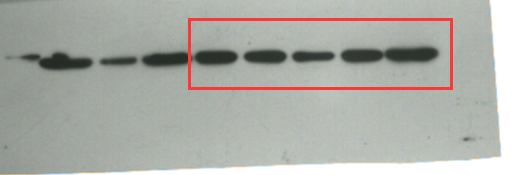 E-cadherin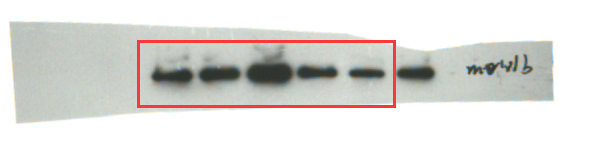 N-cadherin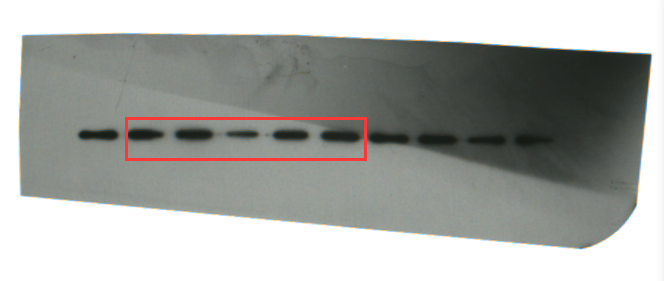 Vimentin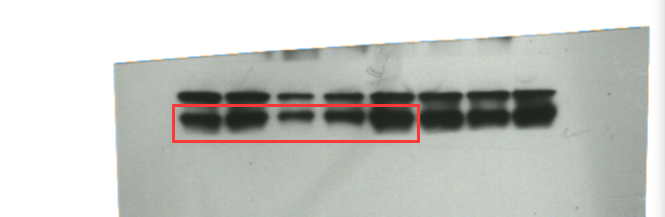 β-actin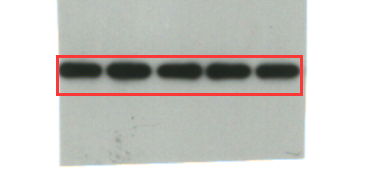 